令和３年４月１５日（木）開催　　　　　　　　　　　　　　　　　「熱中症予防対策セミナー」申込票東京労働局　労働基準部　健康課　御中　ＦＡＸ ０３－３５１２－１５６０※　東京労働局労働基準部健康課あてＦＡＸまたは郵送で令和３年４月９日（金）までに　申込をお願いします。　　もしくは、健康課メールアドレス　kenkouka-toukyoukyoku@mhlw.go.jp    あて、事業場名、出席者数　を記載の上、お申し込みください。※　 当日この申込票を会場受付にお渡しください。　定員に達した後にお申込みいただいた方には、上記「連絡先電話番号」にご連絡いたします。メールでお申し込みいただいた方には、メール返信にてご連絡いたします。　新型コロナウィルス感染拡大防止の観点から、セミナーを中止することもあります。その際は、東京労働局ホームページ「イベント情報」に掲載予定ですので、ご了承願います。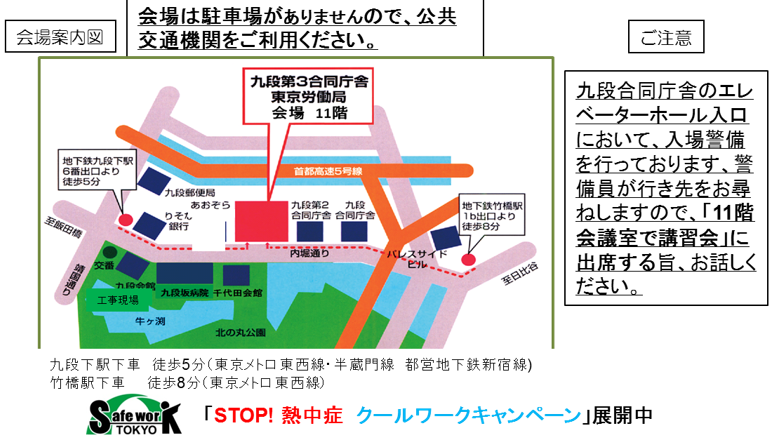 事業場名　　　　　　　　　（業種：　　　　　　　）出席者数　　　　　　　　　氏名記入の必要はありません　　　　　　　　　　　　人　　　　　人数のみご記入ください連絡先電話番号部署名